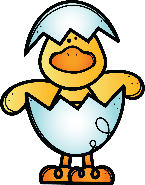 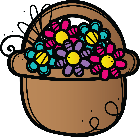 Dear Parents/Carers,	We have come to the end of week 2 of school closures and completed week 1 of distance learning using Google Classrooms. Well done to all those learners in P1-P7 who are in the classroom and are engaging with the teaching and uploading the work. It has been a big learning curve for all our staff and for all our families too! Thank you to the staff for all their hard work behind the scenes and to the families who are embracing the digital world with their children. If you have any difficulties logging in please have a look at the school website under the FAQ page in Home Learning.	We will continue to update the school website with new information. If you haven’t seen it recently then have a look and let us know what you think. The nursery team are uploading ideas and activities for our nursery learners to engage with – we love seeing their pictures on twitter! You will find links to Midlothian’s Distance Learning Page, helpdesk telephone numbers for Educational Psychology and Speech and Language, and the most up to date information from Midlothian re Covid-19. 	I would like to take this opportunity to say a big thank you to our support staff team who have been out and about in Penicuik delivering lunches and supplies. To all staff from the Penicuik cluster who have been working hard to get the Mauricewood Hub up and running and to all the staff who will be working in the hub and delivering lunches over the Easter Holidays. Please continue to use the school email address if you have any questions or queries or require support in any way. If we can’t help you then we have lots of groups we can refer you to who may be able to. We will continue to check the school email address daily over the holiday period, no ask is too big or too small. 	Please note, however, that we are unable to access the school phone mailbox so if you have left us a message and we haven’t got back to you – that is why!I hope you have a lovely Easter, please send us your photos on google classroom and/or twitter. We are missing seeing all the children’s smiley faces!Be kind and stay safe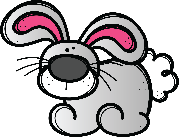 Miss Chidgey 